          ОБЩИНА ГУРКОВО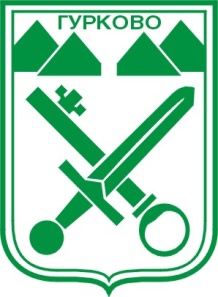 	                        гр. Гурково 6199, обл. Ст. Загора, бул. “Княз Ал. Батенберг” 3                        тел.: КМЕТ – 04331/ 2260, ГЛ.СЧЕТОВОДИТЕЛ – 04331/ 2084,                ФАКС 04331/ 2884, e-mail   gurkovo_obs@abv.bg                   С Ъ О Б Щ Е Н И ЕОбществено обсъждане на Анализ на потребностите в община Гурково иПредложение за планирането на социални услуги на общинско и областнониво, които се финансират изцяло или частично от държавния бюджетВ съответствие с изискванията на Закона за социалните услуги и Наредбата за планиране на социалните услуги, Община Гурково изготви Анализ на потребностите от социални услуги на общинско и областно ниво и Предложение за планиране на социални услуги на общинско и областно ниво, които се финансират изцяло или частично от държавния бюджет.В тази връзка, съгласно чл.42 от Наредбата на планиране на социалните услуги, считано от  21.02.2023 г., в 30-дневен срок предоставяме на вниманието Ви за обсъждане проект на Анализ на потребностите от социални услуги и Предложение за планираните социални услуги на общинско и областно ниво в община Гурково.Мнения и предложения могат да бъдат направени:- на e-mail: gurkovo_obs@abv.bg- в писмен вид в Общинска администрация Гурково